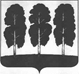 АДМИНИСТРАЦИЯ БЕРЕЗОВСКОГО РАЙОНАХАНТЫ-МАНСИЙСКОГО АВТОНОМНОГО ОКРУГА – ЮГРЫРАСПОРЯЖЕНИЕот  29.10.2018        		                                              № 724-рпгт. БерезовоО внесении изменений в  распоряжение администрации Березовского района от 11.04.2017 № 289-р «Об инвестиционном паспорте Березовского района и признании утратившими силу некоторых муниципальных правовых актов администрации Березовского района»В связи с организационно-кадровыми изменениями в администрации Березовского района:Внести в распоряжение администрации Березовского района от  11.04.2017 № 289-р «Об инвестиционном паспорте Березовского района и признании утратившими силу некоторых муниципальных правовых актов администрации Березовского района» следующие изменения:1.1. Пункт 5 распоряжения изложить в следующей редакции:«5. Контроль за исполнением настоящего распоряжения возложить на заместителя главы Березовского района, председателя Комитета С.В. Ушарову».1.2. Приложение 2 к распоряжению изложить в следующей редакции согласно приложению к настоящему распоряжению.Разместить настоящее распоряжение на официальном веб-сайте органов местного самоуправления Березовского района.Настоящее распоряжение вступает в силу после его подписания.И.о. главы района                                                                                    И.В. Чечеткина Приложение к распоряжению администрации Березовского районаот 29.10.2018 № 724-рПЕРЕЧЕНЬответственных исполнителей за содержание разделовинвестиционного паспорта Березовского района№п/пНаименование разделаОтветственные исполнители1Общая информация о Березовском районекомитет по экономической политике администрации Березовского района (Безряднова Ю.С.)2Основные характеристики социально-экономического развитиякомитет по экономической политике администрации Березовского района (Безряднова Ю.С.); управление по жилищно-коммунальному хозяйству администрации Березовского района (Бачин О.А.); отдел по вопросам малочисленных народов Севера, природопользованию, сельскому хозяйству и экологии администрации Березовского района (Лапина Н.В.)3Жилищно-коммунальный комплекс Березовского районауправление по жилищно-коммунальному хозяйству администрации Березовского района (Бачин О.А.)4Транспортная инфраструктураотдел транспорта администрации Березовского района (Гагарин В.В.)5Основные показатели инвестиционной деятельностикомитет по экономической политике администрации Березовского района (Безряднова Ю.С.)6Инвестиционный потенциал Березовского районакомитет по экономической политике администрации Березовского района (Безряднова Ю.С.); отдел по вопросам малочисленных народов Севера, природопользованию, сельскому хозяйству и экологии администрации Березовского района (Лапина Н.В.); Комитет спорта и молодежной политики администрации Березовского района (Шелуханова М.А.)7Строительство объектов за счет бюджетных инвестиций в Березовском районекомитет по экономической политике администрации Березовского района (Безряднова Ю.С.)8Реестр разрешенных к использованию земельных участковкомитет по земельным ресурсам и управлению муниципальным имуществом администрации Березовского района (Титов С.Н.)9Нормативно-правовые акты, регулирующие инвестиционную деятельность на территории Березовского районакомитет по экономической политике администрации Березовского района (Безряднова Ю.С.)10Органы местногосамоуправления Березовскогорайона, городских и сельскихпоселений Березовского районакомитет по экономической политике администрации Березовского района (Безряднова Ю.С.)11Кредитные учреждениякомитет по экономической политике администрации Березовского района (Безряднова Ю.С.)12Гостиницыкомитет по экономической политике администрации Березовского района (Безряднова Ю.С.)13Предприятия общественного питаниякомитет по экономической политике администрации Березовского района (Безряднова Ю.С.)14Для заметоккомитет по экономической политике администрации Березовского района (Безряднова Ю.С.)15Содержаниекомитет по экономической политике администрации Березовского района (Безряднова Ю.С.)